GEREKTIĞINDE HAYIR DIYEBILMEK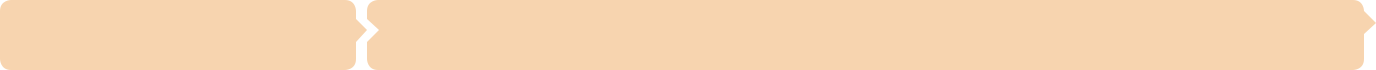 Gelişim Alanı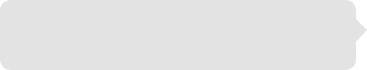 Yeterlik Alanı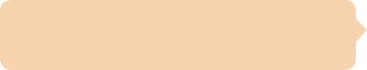 Kazanım/HaftaSınıf DüzeyiSüre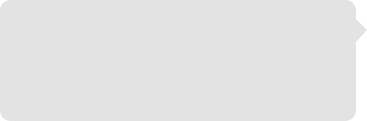 Araç-Gereçler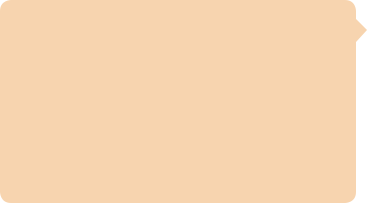 Uygulayıcı İçin Ön HazırlıkSüreç (UygulamaBasamakları):Sosyal Duygusal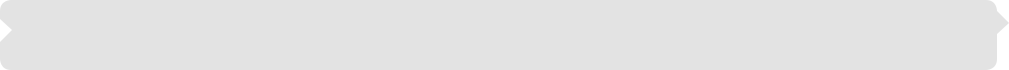 Kişisel Güvenliğini Sağlama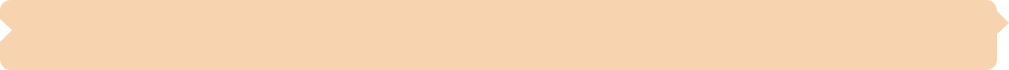 Kişisel güvenliği için ‘Hayır!’demenin gerekliliğini açıklar /29.haftaOkul Öncesi50 dk (Bir Etkinlik Saati)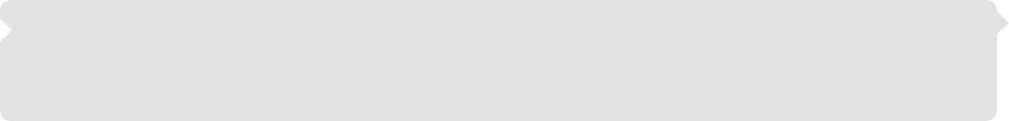 Çalışma Yaprağı-1Çalışma Yaprağı-2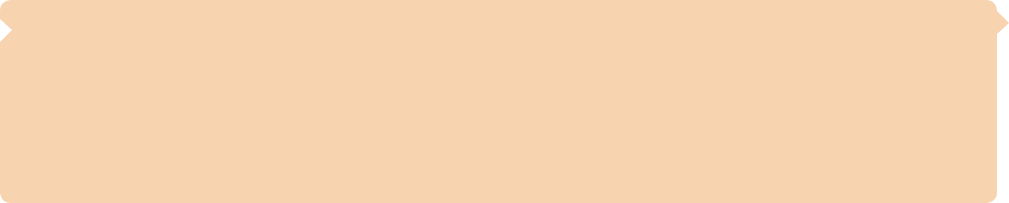 U oturma düzeni hazırlanır.Çalışma Yaprağı-1’de yer alan çarpı kartları öğrenci sayısı kadar çoğaltılır ve kesilir.Çalışma Yaprağı-2 okunur.Çocuklardan U şeklinde düzenlenmiş olan sandalyelere oturmaları istenir.Öğrencilere etkinlik öncesinde hazırlamış olan çarpı kartları dağıtılır ve aşağıdaki soru öğrencilere yöneltilir.“Evet çocuklar, şimdi ben size çocuklar bugün oyun oynamayalım, etkinlik yapmayalım. Bugün sadece uyuyalım dersem bana nasıl cevap verirsiniz?”Öğrencilerin soruya verdikleri cevaplar alınır ve sonrasında uygulayıcı tarafından aşağıdaki açıklaması yapılarak öğrencilere Çalışma Yaprağı-1’den kesilen çarpı işaretleri dağıtılır:“Evet, çocuklar, sizlere sorduğum soruya verdiğiniz cevap gibi Hayır demek istediğimiz ve istemediğimiz şeyleri ayırt ederek, karşımızdaki insanlara istemediğimizi ifade etmemizde çok önemlidir. Bizler istemediğimiz veya kabul etmediğimiz şeyleri diğer insanlara anlatmak için “hayır” deriz. Bu şekilde karşımızdaki insanlar bizi daha iyi anlarlar ve bizler kendimizi istemediğimiz şeylerden korumuş oluruz. Şimdi sizlerle Hayır demekle ilgili bir etkinlik yapacağız ve bu etkinlikte ben sizlere bazı cümleler okuyacağım. Bu cümlelerdeki durumları düşünün ve bu durumlara eğer hayır diyorsanız sizlere verdiğim çarpıyı kaldırarak hayır diye söyleyin.”Uygulayıcı tarafından örnek olması için öğrencilere evet veya hayır ile cevaplandırabilecekleri bir örnek soru yöneltilerek öğrencilerin o cümleye hayır diyorlarsa çarpı işaretini kaldırıp hayır demeleri, evet diyorlarsa çarpı işaretini kaldırmadan evet demeleri açıklanır.Çalışma Yaprağı-2’de yer alan cümleler öğrencilere yaprakta yer alan yönerge takip edilerek okunur.Süreç (UygulamaBasamakları):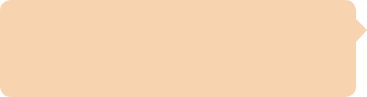 Kazanımın Değerlendirilmesi: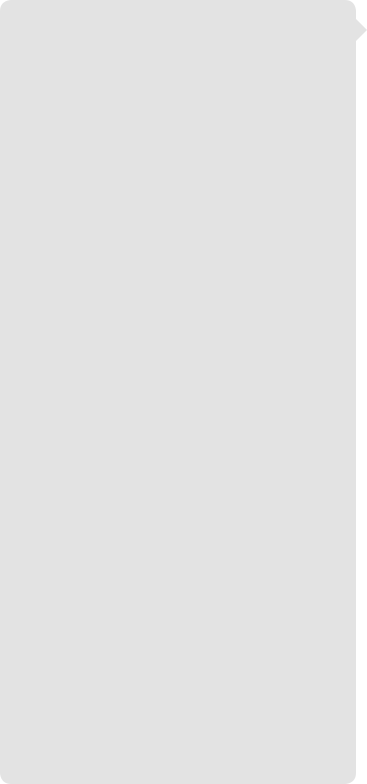 Uygulayıcıya Not:Etkinlik tartışma soruları ile sürdürülür.Hangi durumlarda Hayır demeniz gerekir?Güvenliğinizi tehlikeye sokan bir durumla karşılaştığınızda ne yaparsınız?Hayır demek sizi hangi tehlikeli durumlardan korur?İstemediğiniz durumlara hayır demediğinizde nelerle karşılaşabilirsiniz?Aşağıdaki açıklama ile etkinlik sonlandırılır.“Evet, çocuklar, bugün özellikle çarpı kartlarımızla Hayır demekten bahsettik. Hayır demenin istemediğimiz veya kabul etmediğimiz şeyleri diğer insanlara anlatmak için gerekli olduğunu öğrendik. Özellikle kişisel güvenliğimiz söz konusu olduğunda karşımızdaki kişilere hayır dememiz gerektiğini fark ettik. Örneğin etkinliğimizde yaptığımız gibi ıslak zeminde koşmak veya salıncakta ayakta durmak gibi tehlikeli davranışlara davet edildiğimizde kendimizi korumak adına HAYIR dememiz çok önemli. Sizler de istemediğiniz şeyleri ifade etmek ve kendinizi korumak için kabul etmediğiniz şeylerde ve tehlikeli davranışlarda hayır diyebilirsiniz.”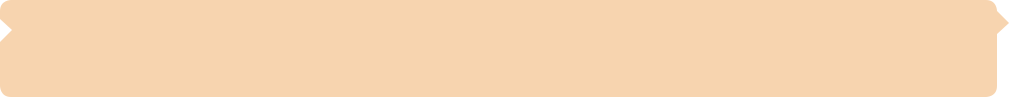 -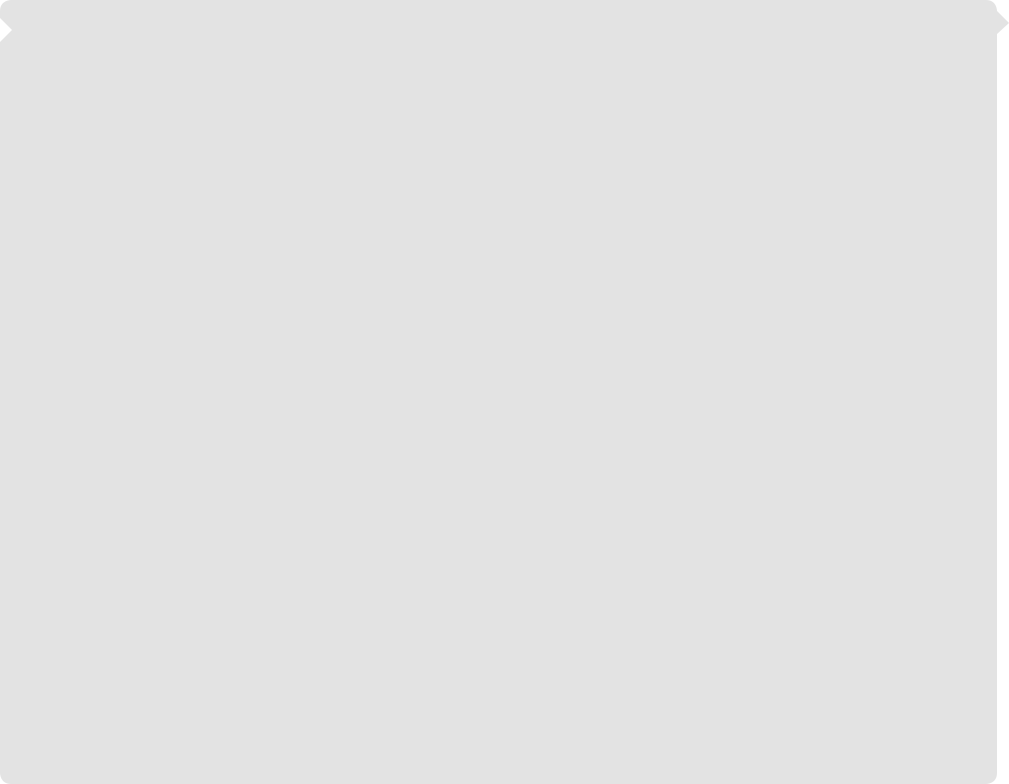 Uygulayıcı etkinlik başında sorulan soruya sınıf ortamında evet cevabı gelmesi durumunda hayır cevabı gelene kadar örnek sorular yöneltmeye devam ede-bilir.Uygulayıcı Çalışma Yaprağı-2’de yer alan cümlelere ekleme veya çıkarma ya-pabilir.Uygulayıcı Çalışma Yaprağı-2’de yer alan 3. ve 5. sorunun öğrencilerin evet cevabını da verebilecekleri sorular olduğuna dikkat etmelidir.Uygulayıcı evet ve hayır cevaplı sorular arasındaki farklılığı ortaya koymak amacıyla öğrencilerin cevaplarından sonra Neden? sorusunu yönelterek hayır demenin hangi durumlarda gerekli olduğuna dikkat çekmelidir. Öğrencilerin verdiği cevapların yetersiz kalması durumunda uygulayıcı tarafından destek olunmalı, hayır demenin kişisel güvenliği koruma kapsamında gerekli olduğuna yönelik ek açıklama yapılmalıdır.Özel gereksinimli öğrenciler için;Çalışma Yaprağı-2’de yer alan ifadelere görseller eklenerek sunulabilir.Çocukların güvenliği ile ilgili hayır diyeceği durumlar canlandırılarak öğretmen desteği sağlanabilir.Çarpı işaretlerini kaldırmaları ya da göstermeleri sırasında fiziksel destek sunu-labilir.Çalışma Yaprağı 1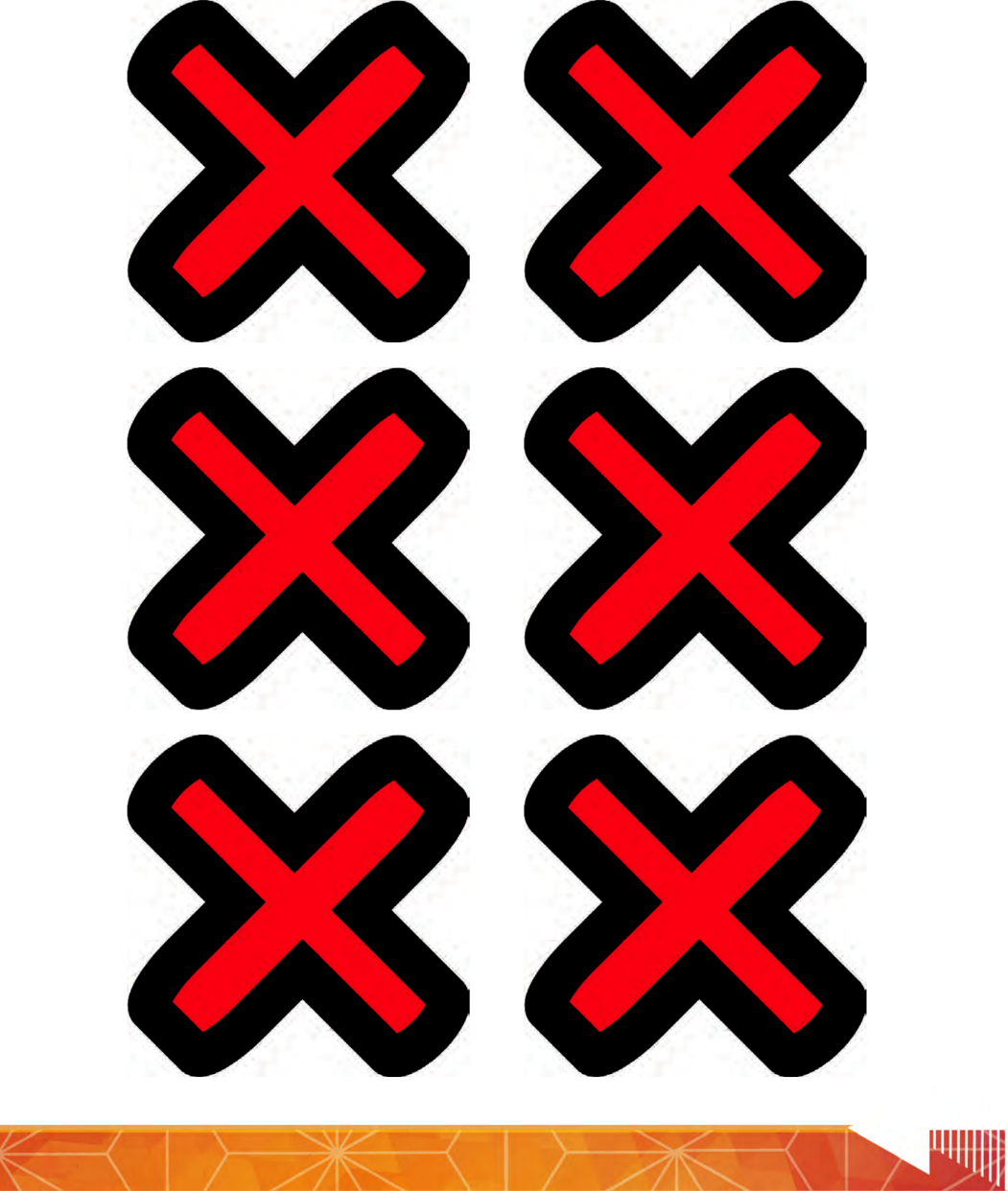 Yönerge: Aşağıdaki cümleler öğrencilere tek tek okunur. Okunmadan önce öğrencilere ne yapmaları gerektiği detaylı olarak aşağıdakine benzer şekilde açıklanır. Her bir cümle yavaşça okunduktan sonra öğrencilere düşünmeleri ve cevap vermeleri için süre tanınır. Her bir cümleden sonra ve cevaplar alındıktan sonra ilgili sorular öğrencilere yöneltilerek gönüllü öğrencilerden cevaplar alınır.“Evet, çocuklar şimdi sizlere bazı cümleler okuyacağım. Sizlerden beni dikkatlice dinlemenizi istiyorum. Bu cümlelerdeki olayları düşünün. Her bir cümleden sonra size soru soracağım. Bu sorduğum soruya cevap olarak eğer Hayır diyorsanız elinizdeki çarpı kartını kaldırıp Hayır, eğer Evet diyorsanız çarpı kartını kaldırmadan sadece Evet demeniz gerekiyor. Hadi şimdi oynayalım.”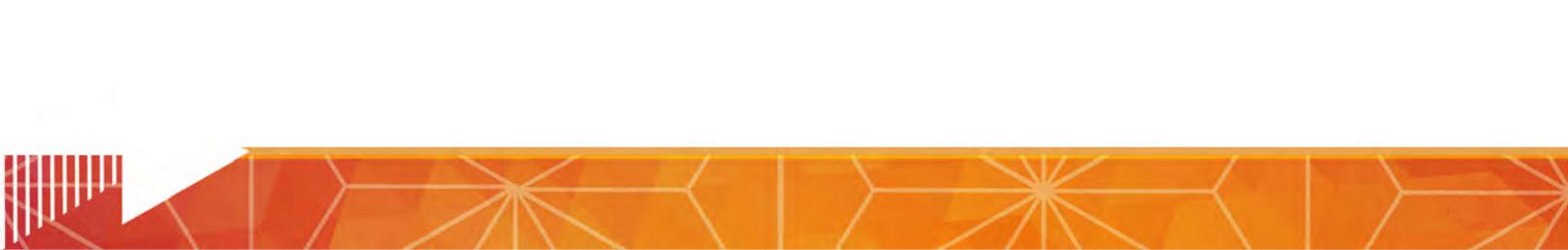 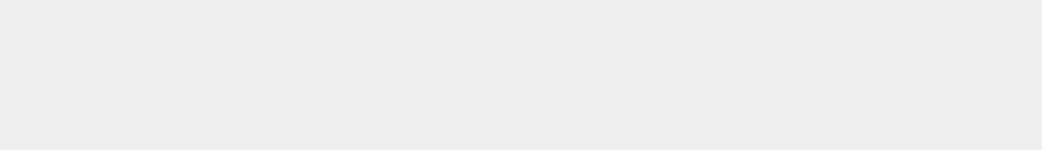 CümleÖğrencilerdenOkunması gereken cümleokunduktan sonracevap alındıktanOkunması gereken cümlesorulması gerekensonra sorulmasısorulması gerekensonra sorulmasısorugereken soruArkadaşın sana ıslak olan1zeminde kaymaca oynayalımNe dersin?Neden?derse…2Okul bahçesindeki duvara çıkıpNe dersin?Neden?2atlayalım diyen birine ….Ne dersin?Neden?atlayalım diyen birine ….3Öğretmenin oyun oynayalımNe dersin?Neden?3derse…Ne dersin?Neden?derse…4Bir arkadaşın bahçede oynarkenOna ne dersin?Neden?4okul dışına çıkalım derse…Ona ne dersin?Neden?okul dışına çıkalım derse…5Ailen seni parka götürmekOnlara neNeden?5isterse…dersin?Neden?isterse…dersin?6Salıncakta ayakta sallanalımNe dersin?Neden?6diyen birine…Ne dersin?Neden?diyen birine…